Załącznik nr 1 do SIWZnazwa i adres (siedziba) Wykonawcy…………………………………………………….…………………………………………………….adres do korespondencji:…………………………………………………….e-mail: ….……………………….……………….tel. …………………………….………………….faks.: ……………………….…..…………….….FORMULARZ OFERTOWYOdpowiadając na ogłoszenie o przetargu nieograniczonym, pn.:„Budowa ścieżki rowerowej w centrum miasta Białegostoku wzdłuż ul. Prezydenta R. Kaczorowskiego, Rynek Sienny, J. Marjańskiego, K. Kalinowskiego na odcinku od skrzyżowania z ul. kard. S. Wyszyńskiego i ul. J. Waszyngtona do ul. Grochowej”Oferuję wykonanie roboty budowlanej będącej przedmiotem zamówienia za cenę brutto w wysokości:............................ zł, obliczoną na podstawie załączonego do oferty kosztorysu ofertowego oraz zestawienia kosztów zadania.Oświadczam, iż osoba ……………………………………… (wskazać imię i nazwisko) (do pełnienia funkcji kierownika budowy), posiadająca uprawnienia budowlane do kierowania robotami budowlanymi w specjalności inżynieryjnej drogowej lub odpowiadające im uprawnienia budowlane wydane na podstawie wcześniej obowiązujących przepisów, tj. ……………………………………………………… ………………………………………………(podać nazwę uprawnień) skierowana do realizacji niniejszego zamówienia, posiada doświadczenie (jako kierownik budowy lub kierownik robót) w kierowaniu robotami budowlanymi w branży drogowej lub kierowaniu budową obejmującą roboty drogowe, w ilości:3 roboty budowlane*,4 roboty budowlane*,5 robót budowlanych*nazwa zadania: ………………………………………………………………………………………………zakres przedmiotowy robót budowlanych: ……………………………………………………..……………podmiot na rzecz którego ww. robota była realizowana: …………………………………..………...……pełniona funkcja na budowie ………………………………………………………………………..………nazwa zadania: ………………………………………………………………………………………………zakres przedmiotowy robót budowlanych: ……………………………………………………..……………podmiot na rzecz którego ww. robota była realizowana: …………………………………..………...……pełniona funkcja na budowie ………………………………………………………………………..………nazwa zadania: ………………………………………………………………………………………………zakres przedmiotowy robót budowlanych: ……………………………………………………..……………podmiot na rzecz którego ww. robota była realizowana: …………………………………..………...……pełniona funkcja na budowie ………………………………………………………………………..………nazwa zadania: ………………………………………………………………………………………………zakres przedmiotowy robót budowlanych: ……………………………………………………..……………podmiot na rzecz którego ww. robota była realizowana: …………………………………..………...……pełniona funkcja na budowie ………………………………………………………………………..………nazwa zadania: ………………………………………………………………………………………………zakres przedmiotowy robót budowlanych: ……………………………………………………..……………podmiot na rzecz którego ww. robota była realizowana: …………………………………..………...……pełniona funkcja na budowie ………………………………………………………………………..………Uwaga: W przypadku braku wskazania którejkolwiek z wymaganych powyżej informacji, wykonawca otrzyma odpowiednio mniejszą ilość punktów w kryterium „doświadczenie osoby”.Oświadczam, iż udzielam gwarancji na wykonane roboty budowlane na okres:5 lat*,6 lat*,7 lat*.Uwaga:W przypadku braku wskazania przez wykonawcę jednej z opcji dotyczącej okresu gwarancji, Zamawiający przyjmie okres gwarancji równy 5 lat, oceniany na 0 pkt.Oświadczam, że zapoznałem się ze specyfikacją istotnych warunków zamówienia oraz wyjaśnieniami i zmianami SIWZ i nie wnoszę do nich zastrzeżeń oraz przyjmuję warunki w nich zawarte.Oświadczam, iż robotę stanowiącą przedmiot zamówienia wykonam w terminie określonym w SIWZ.Prace objęte zamówieniem zamierzam wykonać bez udziału podwykonawców/przy udziale podwykonawców*:..............................................................................        ....................................................................................................................................................................................................zakres powierzonych podwykonawcom prac nazwa podwykonawcyZobowiązuję się do wniesienia zabezpieczenia należytego wykonania umowy przed terminem podpisania umowy w wysokości i formie określonej w SIWZ.Akceptuję projekt umowy i w razie wybrania mojej oferty zobowiązuję się do podpisania umowy na warunkach określonych w SIWZ, w miejscu i terminie wskazanym przez Zamawiającego.Oświadczam, że jestem związany niniejszą ofertą na czas wskazany w SIWZ.Wskazuję nr konta bankowego, na który będą przelewane środki finansowe za realizację prac objętych umową, w przypadku wyboru oferty: .................................................................Oświadczam, że wypełniłem obowiązki informacyjne przewidziane w art. 13 lub art. 14 Rozporządzenia Parlamentu Europejskiego i Rady (UE) 2016/679 z dnia 27 kwietnia 2016 r. w sprawie ochrony osób fizycznych w związku z przetwarzaniem danych osobowych i w sprawie swobodnego przepływu takich danych oraz uchylenia dyrektywy 95/46/WE (ogólne rozporządzenie o ochronie danych) (Dz. Urz. UE L 119 z 04.05.2016, str. 1 sprost. Dz. Urz. UE L127 s. 2 z 2018 r.), wobec osób fizycznych, od których dane osobowe bezpośrednio lub pośrednio pozyskałem w celu ubiegania się o udzielenie zamówienia publicznego w niniejszym postępowaniu.**Formularz ofertowy oraz załączone oświadczenia i dokumenty złożono na ........... zapisanych stronach i kolejno ponumerowanych.Do formularza ofertowego załączono następujące oświadczenia i dokumenty:................................................................................................................................................................................................................................…………….……. (miejscowość), dnia ………….……. r. 							…………………………………………(podpis)* niepotrzebne należy skreślić** w przypadku, gdy wykonawca nie przekazuje danych osobowych innych niż bezpośrednio jego dotyczących lub zachodzi wyłączenie stosowania obowiązku informacyjnego, stosownie do art. 13 ust. 4 lub art. 14 ust. 5 RODO, treści oświadczenia wykonawca nie składa (usunięcie treści oświadczenia np. przez jego wykreślenie).Załącznik nr 1A do SIWZ (załącznik 1 do umowy)ZESTAWIENIE KOSZTÓW ZADANIAdotyczy postępowania o udzielenie zamówienia publicznego, pn.:„Budowa ścieżki rowerowej w centrum miasta Białegostoku wzdłuż ul. Prezydenta R. Kaczorowskiego, Rynek Sienny, J. Marjańskiego, K. Kalinowskiego na odcinku od skrzyżowania z ul. kard. S. Wyszyńskiego i ul. J. Waszyngtona do ul. Grochowej”…………………………………………(podpis)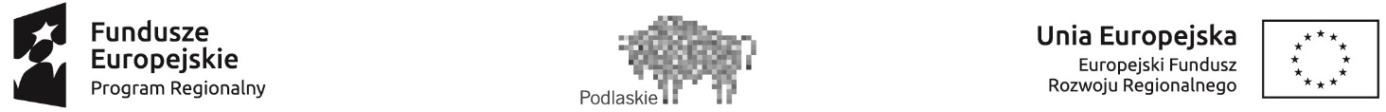 Załącznik nr 2 do SIWZ(składane wraz z ofertą)nazwa i adres (siedziba) Wykonawcy…………………………………………………….…………………………………………………….OŚWIADCZENIE WYKONAWCY - oświadczenie wstępneskładane na podstawie art. 25a ust. 1 ustawy z dnia 29 stycznia 2004 r. Prawo zamówień publicznych (Dz. U. z 2019 r. poz. 1843 z późn. zm. , dalej jako: ustawa Pzp)DOTYCZĄCE SPEŁNIANIA WARUNKÓW UDZIAŁU W POSTĘPOWANIU 
oraz PRZESŁANEK WYKLUCZENIANa potrzeby przedmiotowego postępowania o udzielenie zamówienia publicznego pn.:„Budowa ścieżki rowerowej w centrum miasta Białegostoku wzdłuż ul. Prezydenta R. Kaczorowskiego, Rynek Sienny, J. Marjańskiego, K. Kalinowskiego na odcinku od skrzyżowania z ul. kard. S. Wyszyńskiego i ul. J. Waszyngtona do ul. Grochowej”oświadczam, co następuje:OŚWIADCZENIE DOTYCZĄCE WYKONAWCY (odpowiednio skreślić/uzupełnić):Oświadczam, że spełniam warunki udziału w postępowaniu określone przez Zamawiającego w rozdziale V SIWZ.Oświadczam, że nie podlegam wykluczeniu z postępowania na podstawie art. 24 ust.1 pkt 12-22 i ust. 5 pkt 1 ustawy Pzp.Oświadczam, że zachodzą w stosunku do mnie podstawy wykluczenia z postępowania na podstawie art. ……… ustawy Pzp (podać mającą zastosowanie podstawę wykluczenia spośród wymienionych w art. 24 ust. 1 pkt 13-14, 16-20 i ust. 5 pkt 1  ustawy Pzp). Jednocześnie oświadczam, że w związku z ww. okolicznością, na podst. art. 24 ust. 8 ustawy Pzp podjąłem następujące środki naprawcze:…………………………………………………….……………………………………………………………………………………………………….…………………………………………………………………………………OŚWIADCZENIE W ZWIĄZKU Z POLEGANIEM NA ZASOBACH INNYCH PODMIOTÓW (jeżeli dotyczy):Oświadczam, że w celu wykazania spełniania warunków udziału w postępowaniu, określonych przez zamawiającego w rozdziale V SIWZ, polegam na zasobach następującego/ych podmiotu/ów: ……………………………………………………………………………………………………………….…………… (wskazać podmiot)w następującym zakresie: ………..……………………………………………………………………………………                                                                   (określić odpowiedni zakres dla wskazanego podmiotu)(w przypadku polegania na zasobach innych podmiotów należy załączyć dokument, o którym mowa w rozdziale XI, pkt 2 ppkt 3 SIWZ, sporządzony na lub wg załącznika nr 6 do SIWZ oraz wypełnić oświadczenie poniżej)OŚWIADCZENIE DOTYCZĄCE PODMIOTU, NA KTÓREGO ZASOBY POWOŁUJE SIĘ WYKONAWCA (jeżeli dotyczy):Oświadczam, że w stosunku do następującego/ych podmiotu/tów, na którego/ych zasoby powołuję się w niniejszym postępowaniu, tj.: ……………………………………………………………………………………………………………………………………………..……………………………………………………………………(podać pełną nazwę/firmę, adres, a także w zależności od podmiotu: NIP/PESEL, KRS/CEiDG)nie zachodzą podstawy wykluczenia z postępowania o udzielenie zamówienia.Ponadto oświadczam, iż:jestem/ nie jestem* wykonawcą z sektora małych i średnich przedsiębiorstw w rozumieniu ustawy z dnia 6 marca 2018 r. Prawo przedsiębiorców (Dz.U. z 2018 r. poz. 646).OŚWIADCZENIE DOTYCZĄCE PODANYCH INFORMACJI:Oświadczam, że wszystkie informacje podane w powyższych oświadczeniach są aktualne i zgodne z prawdą oraz zostały przedstawione z pełną świadomością konsekwencji wprowadzenia zamawiającego w błąd przy przedstawianiu informacji.…………….……. (miejscowość), dnia ………….……. r. 							…………………………………………(podpis)*odpowiednio skreślićZałącznik nr 3 do SIWZ(składany na wezwanie Zamawiającego)………………………..…………/nazwa i adres wykonawcy/dotyczy postępowania o udzielenie zamówienia publicznego w trybie przetargu nieograniczonego pn.:„Budowa ścieżki rowerowej w centrum miasta Białegostoku wzdłuż ul. Prezydenta R. Kaczorowskiego, Rynek Sienny, J. Marjańskiego, K. Kalinowskiego na odcinku od skrzyżowania z ul. kard. S. Wyszyńskiego i ul. J. Waszyngtona do ul. Grochowej”WYKAZ ROBÓT BUDOWLANYCH 
WYKONANYCH W OKRESIE OSTATNICH 5 LAT PRZED UPŁYWEM TERMINU SKŁADANIA OFERT, A JEŻELI OKRES PROWADZENIA DZIAŁALNOŚCI JEST KRÓTSZY- W TYM OKRESIE, W ZAKRESIE WYMAGANYM Z SIWZNależy załączyć dowody określające czy te roboty budowlane zostały wykonane należycie, w szczególności informacje o tym czy roboty zostały wykonane zgodnie z przepisami prawa budowlanego i prawidłowo ukończone, przy czym dowodami, o których mowa, są referencje bądź inne dokumenty wystawione przez podmiot, na rzecz którego roboty budowlane były wykonywane, a jeżeli z uzasadnionej przyczyny o obiektywnym charakterze wykonawca nie jest w stanie uzyskać tych dokumentów – inne dokumenty.…………………….……..………………………………….…………………………..                                 podpisy upełnomocnionych przedstawicieli wykonawcyZałącznik nr 4 do SIWZ(składany na wezwanie Zamawiającego)............................................./nazwa i adres wykonawcy/dotyczy postępowania o udzielenie zamówienia publicznego w trybie przetargu nieograniczonego pn.:„Budowa ścieżki rowerowej w centrum miasta Białegostoku wzdłuż ul. Prezydenta R. Kaczorowskiego, Rynek Sienny, J. Marjańskiego, K. Kalinowskiego na odcinku od skrzyżowania z ul. kard. S. Wyszyńskiego i ul. J. Waszyngtona do ul. Grochowej”WYKAZ OSÓB, SKIEROWANYCH PRZEZ WYKONAWCĘ DO REALIZACJI ZAMÓWIENIA PUBLICZNEGO* Pod pojęciem „dysponowania pośredniego” należy rozumieć powoływanie się na osoby zdolne do wykonania zamówienia należące do innych podmiotów, tj. podmiotów, które dysponują takimi osobami, na czas realizacji zamówienia w celu wykonania pracy związanej  z wykonaniem tego zamówienia, np. oddelegują pracownika.** Pod pojęciem „dysponowania bezpośredniego” należy rozumieć przypadek, gdy tytułem prawnym do powoływania się przez Wykonawcę na dysponowanie osobami zdolnymi do wykonania zamówienia jest stosunek prawny istniejący bezpośrednio pomiędzy Wykonawcą, a osobą (osobami), na dysponowanie której (których) Wykonawca się powołuje. Przy czym bez znaczenia jest tutaj charakter prawny takiego stosunku.             …………………………...………………………                                                podpisy upełnomocnionych przedstawicieli wykonawcy (-ów)Załącznik nr 5 do SIWZ/składany w terminie 3 dni od dnia zamieszczenia na stronie  internetowej Zamawiającego informacji, o której mowa w art. 86 ust. 5 ustawy Pzp/……………………………miejscowość i data....................................…nazwa i adres wykonawcydotyczy postępowania o udzielenie zamówienia publicznego w trybie przetargu nieograniczonego pn.:„Budowa ścieżki rowerowej w centrum miasta Białegostoku wzdłuż ul. Prezydenta R. Kaczorowskiego, Rynek Sienny, J. Marjańskiego, K. Kalinowskiego na odcinku od skrzyżowania z ul. kard. S. Wyszyńskiego i ul. J. Waszyngtona do ul. Grochowej”INFORMACJAInformuję, że:Nie należę do grupy kapitałowej, w rozumieniu ustawy z dnia 16 lutego 2007 r. o ochronie konkurencji i konsumentów (Dz. U. z 2019 r. poz. 369), z wykonawcami którzy złożyli oferty w niniejszym postępowaniu,Należę do grupy kapitałowej, w rozumieniu ustawy z dnia 16 lutego 2007 r. o ochronie konkurencji i konsumentów (Dz. U. z 2019 r. poz. 369), z wykonawcami którzy złożyli oferty w niniejszym postępowaniu:**……………………………………………………………………………………………………………………………………………………………………………………………………………………………………………………………………………………………………………………………………………………........................................................................…podpisy upełnomocnionych przedstawicieli wykonawcy(-ów)Załącznik nr 6 do SIWZ(składany wraz z ofertą)…………....................................……………..nazwa i adres podmiotu oddającego potencjałZOBOWIĄZANIEwzórdo oddania do dyspozycji Wykonawcy niezbędnych zasobów na potrzeby wykonania zamówieniaZobowiązuję się do oddania swoich zasobów....................................................................................................................................................................(określenie zasobu: zdolności techniczne lub zawodowe, sytuacja finansowa lub ekonomiczna)do dyspozycji Wykonawcy:....................................................................................................................................................................(nazwa wykonawcy)przy wykonywaniu zamówienia pod nazwą:„Budowa ścieżki rowerowej w centrum miasta Białegostoku wzdłuż ul. Prezydenta R. Kaczorowskiego, Rynek Sienny, J. Marjańskiego, K. Kalinowskiego na odcinku od skrzyżowania z ul. kard. S. Wyszyńskiego i ul. J. Waszyngtona do ul. Grochowej”Oświadczam, iż:udostępniam wykonawcy ww. zasoby, w następującym zakresie:.................................................................................................................................................sposób wykorzystania udostępnionych przeze mnie zasobów przy wykonywaniu zamówienia będzie następujący:................................................................................................................................................zakres i okres mojego udziału przy wykonywaniu zamówienia będzie następujący:.................................................................................................................................................Oświadczam, iż zrealizuję usługi/roboty budowlane, do realizacji których wymagane są zdolności techniczne lub zawodowe (wykształcenie, kwalifikacje zawodowe, doświadczenie). ………….........................................................................podpis osoby upoważnionej do reprezentacji podmiotu* Wykonawca, który polega na sytuacji finansowej lub ekonomicznej innych podmiotów, odpowiada solidarnie z podmiotem, który zobowiązał się do udostępnienia zasobów, za szkodę poniesioną przez zamawiającego powstałą wskutek nieudostępnienia tych zasobów, chyba że za nieudostępnienie zasobów nie ponosi winy.** Należy dołączyć dokumenty potwierdzające, że osoba podpisująca niniejsze zobowiązanie, jest uprawniona do działania w imieniu innego podmiotu, o ile nie wynika to z dokumentów rejestrowych podmiotu (kopie tych dokumentów muszą być poświadczone za zgodność z oryginałem przez inny podmiot, a ewentualne pełnomocnictwo do podpisania dokumentów innego podmiotu, należy złożyć w formie oryginału lub kopii poświadczonej notarialnie za zgodność z oryginałem).Lp.Rodzaj robót i miejsce ich wykonaniaWartość robót(brutto w PLN)Data wykonania robót(należy wskazać dzień, miesiąc i rok zakończenia)Podmiot, na rzecz którego roboty zostały wykonanePodmiot realizujący robotyPodmiot realizujący robotyLp.Rodzaj robót i miejsce ich wykonaniaWartość robót(brutto w PLN)Data wykonania robót(należy wskazać dzień, miesiąc i rok zakończenia)Podmiot, na rzecz którego roboty zostały wykonanePolegamy na zdolnościach innych podmiotówRoboty wykonaliśmy samiLp.Imię i nazwiskoUprawnienianależy wpisaćnazwę uprawnień zgodnie z wymogiem określonym w SIWZZakres wykonywanychczynnościInformacja o podstawie 
do dysponowaniaInformacja o podstawie 
do dysponowaniaLp.Imię i nazwiskoUprawnienianależy wpisaćnazwę uprawnień zgodnie z wymogiem określonym w SIWZZakres wykonywanychczynnościDysponowanie pośrednie*Dysponowanie bezpośrednie**Lp.Imię i nazwiskoUprawnienianależy wpisaćnazwę uprawnień zgodnie z wymogiem określonym w SIWZZakres wykonywanychczynnościwpisać formę współpracy: 
np. umowa zlecenie, umowa o dzieło itp.wpisać formę współpracy: np. umowa 
o pracę/ umowa zlecenie/ umowa 
o dzieło/ itp.